Klasa VII – Matematyka – (06.04-08.04)Tematy do zrealizowania:Procenty w zadaniach tekstowych.Obliczenia procentowe w zadaniach tekstowych.Przepisz do zeszytu 2 przykłady zamieszczone poniżej, a następnie rozwiąż samodzielnie 2 zadania. PRZYKŁAD 1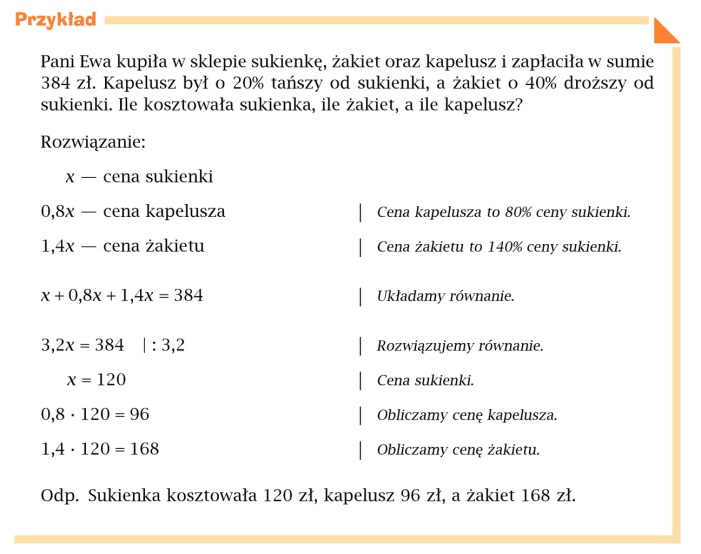 PRZYKŁAD 2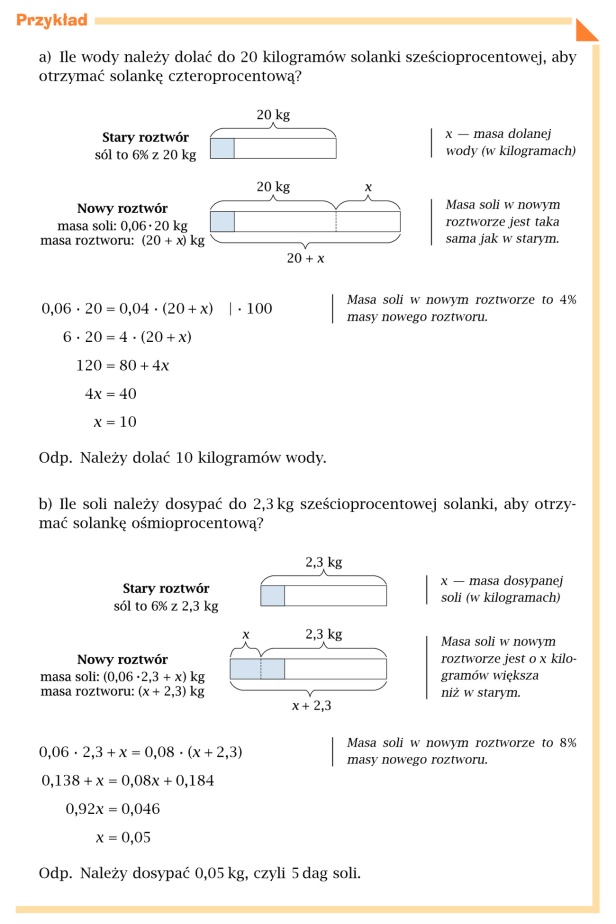 ZADANIA DO ROZWIĄZANIA: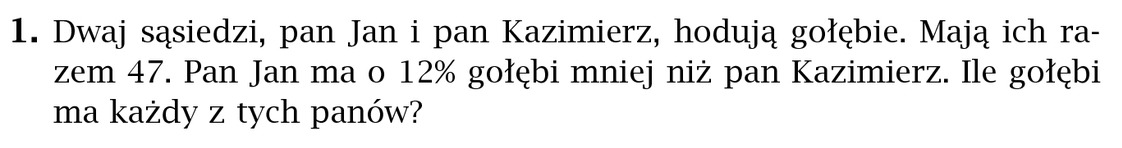 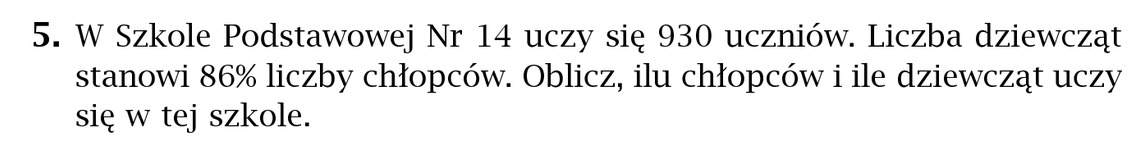 Klasa VII – Fizyka – (06.04-08.04)Tematy do zrealizowania: Pierwsza zasada dynamiki Newtona – bezwładność.Druga zasada dynamiki Newtona.https://www.youtube.com/watch?v=ItkC3FEpH_Qhttps://www.youtube.com/watch?v=XKNBR4s4o_cObejrzyjcie te filmiki, a następnie na ich podstawie napiszcie w zeszycie:- treść I zasady dynamiki Newtona- treść II zasady dynamiki Newtona- definicję bezwładności- zadanie 1 z filmiku 1 (z rozwiązaniem)- zadanie 1 z filmiku 2 (z rozwiązaniem)Uwaga! Ponieważ troszeczkę nazbierało się zadań, które zrobiliście przez ostatni miesiąc, więc proszę o przesłanie przez Messengera zdjęć wszystkich zadań w zeszytach. W ten sposób będę mogła ocenić Waszą pracę. Pozdrawiam. Życzę dużo zdrówka i mimo niecodziennej sytuacji spokojnych Świąt. Do zobaczenia. Mam nadzieję, że jak najszybciej. P.S. Gdyby linki nie chciały się otworzyć proszę je skopiować do paska adresowego. 